Interpretacja wyników: ≥6 odpowiedzi na tak z 11 - podejrzenie RZS.Kwestionariusz dla lekarza rodzinnego:Stwierdzenie przynajmniej jednego obrzękniętego stawu lub co najmniej tkliwość dwóch stawów lub ograniczenie ich ruchomości oraz dwa i więcej z następujących kryteriów:Badanie fizykalneW ramach badania fizykalne konieczne jest zastosowanie prostych testów uciskowych w przypadku objawów ze strony stawów rąk i/lub stóp oraz zbadanie innych stawów w przypadku ich bólu i obrzęku. Występowanie bólu na ucisk sugeruje podejrzenie RZS. 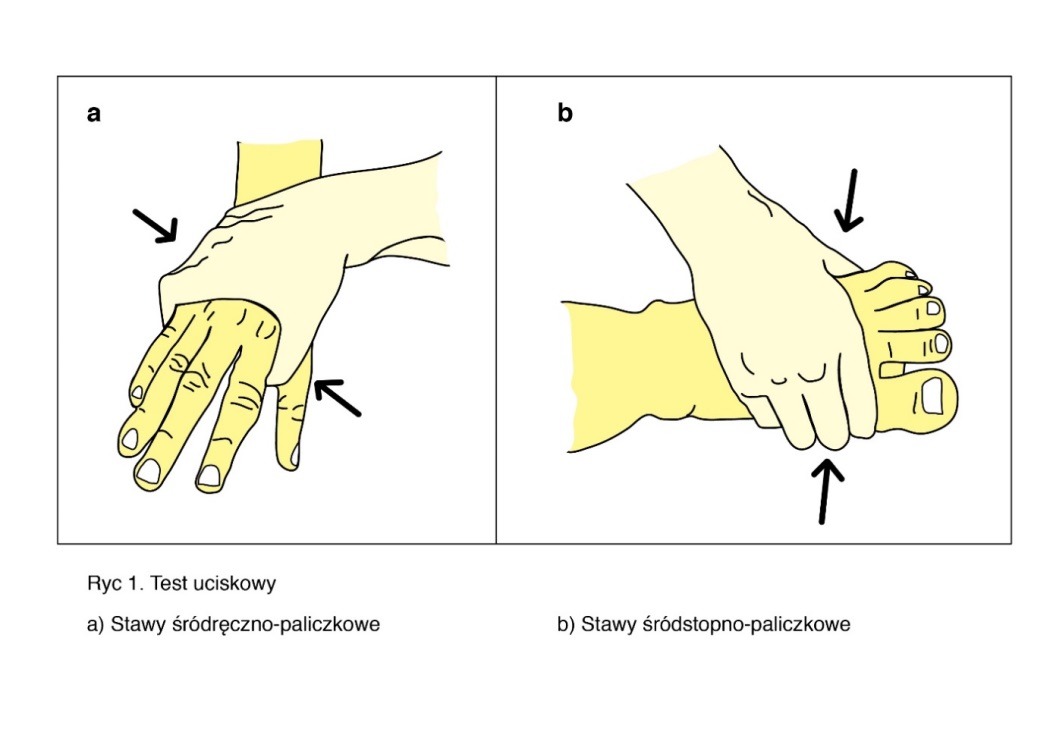 Kryteria wystawienia skierowania do lekarza reumatologa Kwestionariusz dla pacjentaKwestionariusz dla pacjentaKwestionariusz dla pacjentaKwestionariusz dla pacjentaData wypełnienia kwestionariusza ………………………………………….DD/MM/ROKData urodzenia ………………………………………….DD/MM/ROKPłeć: Kobieta □ Mężczyzna □Początek objawów ………………… (data lub rok)Data wypełnienia kwestionariusza ………………………………………….DD/MM/ROKData urodzenia ………………………………………….DD/MM/ROKPłeć: Kobieta □ Mężczyzna □Początek objawów ………………… (data lub rok)Data wypełnienia kwestionariusza ………………………………………….DD/MM/ROKData urodzenia ………………………………………….DD/MM/ROKPłeć: Kobieta □ Mężczyzna □Początek objawów ………………… (data lub rok)Data wypełnienia kwestionariusza ………………………………………….DD/MM/ROKData urodzenia ………………………………………….DD/MM/ROKPłeć: Kobieta □ Mężczyzna □Początek objawów ………………… (data lub rok)L.p.PytanieTakNie1. Czy odczuwasz ból stawów?2. Czy odczuwasz ból nadgarstków/rąk?3. Czy Twoje ręce/ nadgarstki są spuchnięte (obrzęknięte)?4. Czy Twoje stawy są sztywne rano? 
(Czy odczuwasz sztywność poranną w stawach?)5.Czy masz problem z zaciśnięciem ręki w pięść?6.Czy od momentu obudzenia się rano mija więcej niż 1 godzina zanim Twoje stawy poruszają się swobodniej?7.Czy te same stawy zajęte są po obu stronach ciała?8.Czy problemy ze stawami mają wpływ na Twoją aktywność życiową np. masz problemy z samoobsługą, wypoczynkiem lub zmieniłeś swoją aktywność zawodową?9.Czy kiedykolwiek ktoś Ci powiedział, że masz reumatoidalne zapalenie stawów?10.Czy ktoś w Twojej rodzinie ma/miał reumatoidalne zapalenie stawów?11.Czy rozpoznano u Ciebie zmiany na skórze określane jako łuszczyca?Kwestionariusz lekarza POZKwestionariusz lekarza POZKwestionariusz lekarza POZKwestionariusz lekarza POZData wypełnienia kwestionariusza ………………………………………….DD/MM/ROKData urodzenia ………………………………………….DD/MM/ROKPłeć: Kobieta □ Mężczyzna □Początek objawów ………………… (data lub rok)Data wypełnienia kwestionariusza ………………………………………….DD/MM/ROKData urodzenia ………………………………………….DD/MM/ROKPłeć: Kobieta □ Mężczyzna □Początek objawów ………………… (data lub rok)Data wypełnienia kwestionariusza ………………………………………….DD/MM/ROKData urodzenia ………………………………………….DD/MM/ROKPłeć: Kobieta □ Mężczyzna □Początek objawów ………………… (data lub rok)Data wypełnienia kwestionariusza ………………………………………….DD/MM/ROKData urodzenia ………………………………………….DD/MM/ROKPłeć: Kobieta □ Mężczyzna □Początek objawów ………………… (data lub rok)L.p.PytanieTakNie1. Sztywność poranna trwająca dłużej niż 1 godzina2. Trudności w zaciśnięciu ręki w pięść w godzinach porannych3. Ból przy przywitaniu i potrząsaniu czyjejś ręki 4. Uczucie mrowienia i uczucie wbijania igieł w palcach	5.Problem w noszeniu i zakładaniu obrączki i pierścionków6.Problem podczas chodzenia w dotychczasowo używanym obuwiu (trudności w chodzeniu, ból)7.Dodatni wywiad w kierunku występowania RZS w rodzinie8.Uczucie przewlekłego zmęczenia o niejasnej przyczynie trwającego mniej niż rokDodatni wynik kwestionariusza dla pacjenta (powyżej 6 punktów) oraz podwyższone wartości OB. i CRPDodatni wynik kwestionariusza dla pacjenta (co najmniej 6 punktów) i/lub lekarza i dodatni test ściskania ręki i/lub stopyDodatni wynik kwestionariusza dla lekarza oraz podwyższone wartości OB. i CRPDodatni wynik kwestionariusza dla pacjenta (co najmniej 6 punktów) i/lub lekarza i dodatni test ściskania innego obrzękniętego stawu